Association Africaine de l’Eau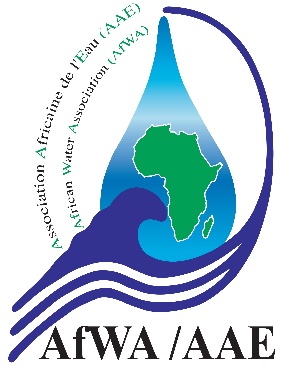         1er Congrès Digital        22 – 29 juillet 2022        ---------------------------------------------     Résumé de communicationTitre de la communicationExemple : les systems décentralisés comme opportunité pour favoriser l’accès à l’eau dans les villes africainesNom et prénoms du soumissionnaireExemple : Dr. Marie Olivia KonanDomaine d’ExpertiseExemple : Experte en qualité de l’eauOrganisation Exemple : Association Africaine de l’Eau (AAE)Contact / emailExemple : Mkonan@afwa-hq.org+225 xx xx yy yy zzRubrique/thème /sous-themeExemple : Accès à l’eau /systèmes de gouvernance et régulations /politique de décentralisationRésumé de la communication